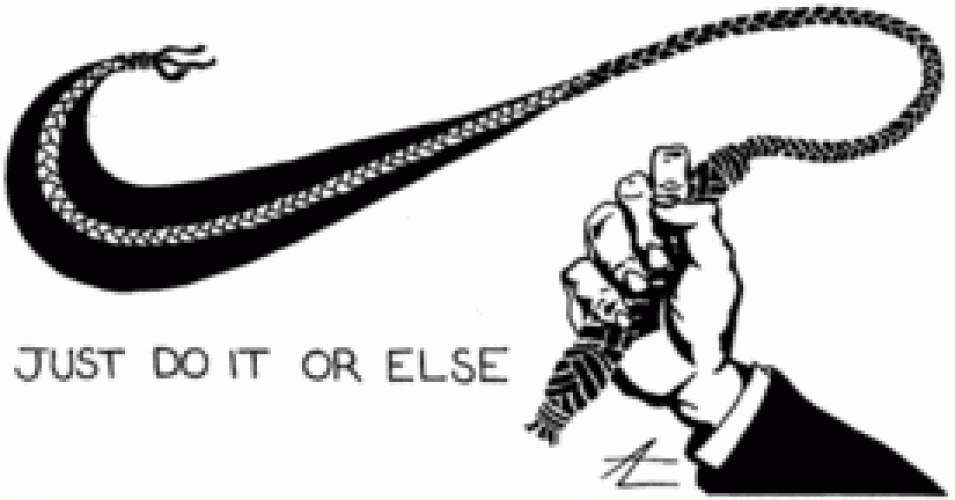 How would you interpret this photo?What does it tell you about how Nike might make their clothing and footwear? Have you got any Nike clothing or footwear items? If so, list them below:Watch the mini documentary, Nike – Behind the Swoosh and make some notes on the key content around the logo below. 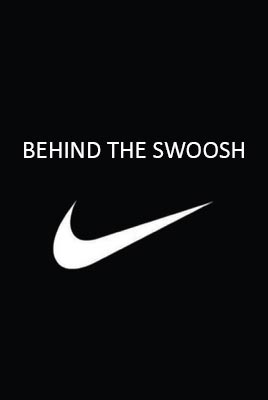 G7 Geography – Nike – Behind the Swoosh!